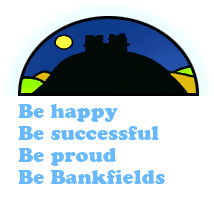 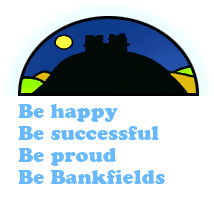 EG February 2016NURSERYAutumn 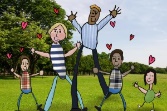 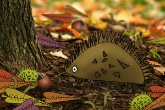 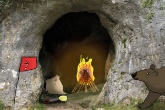 Why do you love me so much?Can we explore it?Why do leaves go crispy?Autumn 11. We are all special.2. We all know the rules.3. Harvest FestivalAutumn 2Diwali Bonfire nightRemembrance DayChristmas - celebrationsSpring 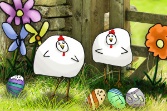 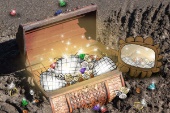 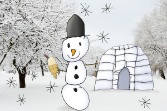 Where does snow go?Is it shiny?Are eggs alive?Spring Chinese new YearRespect everybodySpring 2EasterPancake day/shrove TuesdayWe all countSummer 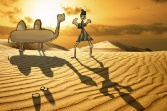 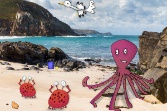 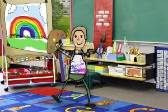 How many colours in a rainbow?How many pebbles on the beach?What is a shadow?Summer 1We care for everybody GrowingLooking after the environmentSummer 2New beginningsGrowing upA very British afternoon tea (transition)Autumn Why do you love me so much?Can we explore it?Why do leaves go crispy?Autumn 11. We are all special.2. We all know the rules.3. Harvest FestivalAutumn 2Diwali Bonfire nightRemembrance DayChristmas - celebrationsSpring Where does snow go?Is it shiny?Are eggs alive?Spring Chinese new YearRespect everybodySpring 2EasterPancake day/shrove TuesdayWe all countSummer How many colours in a rainbow?How many pebbles on the beach?What is a shadow?Summer 1We care for everybody GrowingLooking after the environmentSummer 2New beginningsGrowing upA very British afternoon tea (transition)EYFSAutumn 1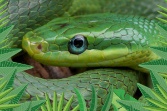 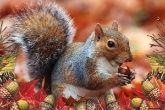 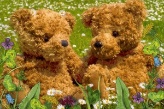 Do you want to be friends?Why do squirrels hide their nuts?Why don’t snakes have legs?Autumn 11. We are all special.2. We all know the rules.3. Harvest FestivalAutumn 2Diwali Bonfire nightRemembrance DayChristmas - celebrationsSpring 1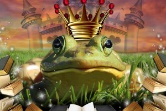 Will you read me a story?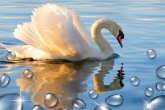 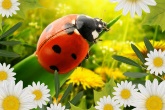 What is a reflection?Why do ladybirds have spots?Spring Chinese new YearRespect everybodySpring 2EasterPancake day/shrove TuesdayWe all countSummer 1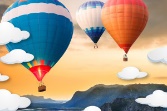 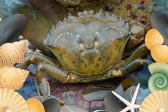 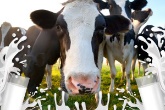 Do cows drink milk?Who lives in a rock pool?Are we there yet?Summer 1We care for everybody GrowingLooking after the environmentSummer 2New beginningsGrowing upA very British afternoon tea (transition)Autumn 1Do you want to be friends?Why do squirrels hide their nuts?Why don’t snakes have legs?Autumn 11. We are all special.2. We all know the rules.3. Harvest FestivalAutumn 2Diwali Bonfire nightRemembrance DayChristmas - celebrationsSpring 1Will you read me a story?What is a reflection?Why do ladybirds have spots?Spring Chinese new YearRespect everybodySpring 2EasterPancake day/shrove TuesdayWe all countSummer 1Do cows drink milk?Who lives in a rock pool?Are we there yet?Summer 1We care for everybody GrowingLooking after the environmentSummer 2New beginningsGrowing upA very British afternoon tea (transition)YEAR 1Superheroes – Autumn 1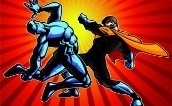 Diversity and meeting the needs of those with disabilities.Determination in the face of adversityGood and bad choices Moon Zoom – Spring 1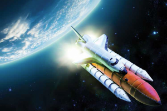 Aspirations and goalsGlobal Warming Making new friends; being welcoming and showing                                       tolerance towards others. Memory Box – Summer 1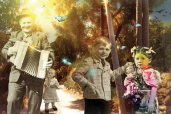 People that help us/ helping othersGrowth and changesSuperheroes – Autumn 1Diversity and meeting the needs of those with disabilities.Determination in the face of adversityGood and bad choices Moon Zoom – Spring 1Aspirations and goalsGlobal Warming Making new friends; being welcoming and showing                                       tolerance towards others. Memory Box – Summer 1People that help us/ helping othersGrowth and changesBright Lights, Big City – Autumn 2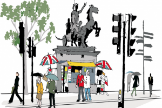 The Role of HM The Queen Fire safetyDiwali and diversity Enchanted Woodland – Spring 2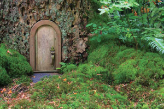 Caring for petsLitter and wildlife Rules in public places including Dinosaur Planet – Summer 2Controlling your temperUsing strength to help others  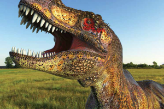 YEAR 2Land Ahoy! – Autumn 1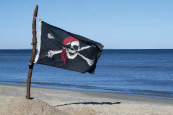 Being fairAnti-bullying TheftTowers, Tunnels and Turrets –Spr 1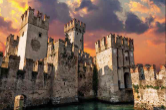 Places where I feel safeSimilarities and differences (tolerance and respect) Street Detectives – Summer 1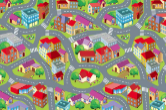 Belonging Being a good neighbourRoad safety Land Ahoy! – Autumn 1Being fairAnti-bullying TheftTowers, Tunnels and Turrets –Spr 1Places where I feel safeSimilarities and differences (tolerance and respect) Street Detectives – Summer 1Belonging Being a good neighbourRoad safety Muck, Mess and Mixtures – Autumn 2Keeping clean (hygiene) Following instructions               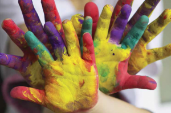 Wriggle and Crawl – Spring 2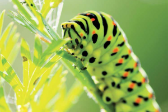 What makes me special? Moving house (habitats)                                How I have changed (life cycles)Beach Comber – Summer 2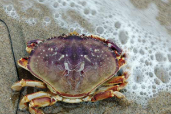 Keeping beaches cleanLooking after our environment YEAR 3Scrumdiddlyumptious! – Autumn 1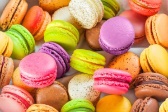 Healthy eating – nutrition Organic foodsChildren without food in the worldGods and Mortals – Spring 1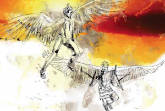 Resolving differencesDemocracyMighty Metals – Summer 1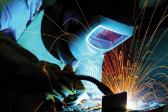 Keeping safe when playing outsideThe steel industry in our local areaScrumdiddlyumptious! – Autumn 1Healthy eating – nutrition Organic foodsChildren without food in the worldGods and Mortals – Spring 1Resolving differencesDemocracyMighty Metals – Summer 1Keeping safe when playing outsideThe steel industry in our local areaPredators – Autumn 2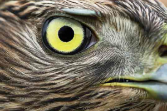 Stranger dangerAnimal welfare Healthy teethTribal Tales – Spring 2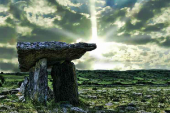 Indigenous tribes‘Good to be me’Tribes from the Amazon who do not have contact with the outside world. Urban Pioneer – Summer 2Graffiti vs street artSun safety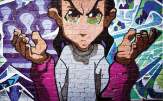 YEAR 4Potions – Autumn 1 The role of doctors and the emergency services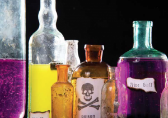 Harmful substances – drugs Bottoms, Burps and Bile – Spring 1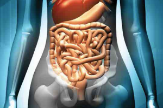 Exercise and healthy lifestyles   The discovery of penicillin  Hand washingRoad Trip USA – Summer 1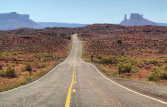 Electrical safetyIn the context of Pocahontas, discuss how one person can make a difference                             Discuss the issues of the Cherokee removal in 1838Potions – Autumn 1 The role of doctors and the emergency servicesHarmful substances – drugs Bottoms, Burps and Bile – Spring 1Exercise and healthy lifestyles   The discovery of penicillin  Hand washingRoad Trip USA – Summer 1Electrical safetyIn the context of Pocahontas, discuss how one person can make a difference                             Discuss the issues of the Cherokee removal in 1838Playlist – Autumn 2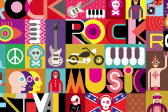 The gift of hearing What makes a good listener? British Sign language Misty Mountain Sierra – Spring 2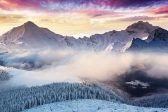 Facing new challengesCleveland Mountain Rescue (Fundraising) Blue Abyss – Summer 2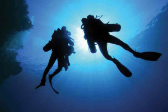 Saving waterOrcas in captivity – SeaWorld. YEAR 5Peasants,Princes and Pestilence Autumn 1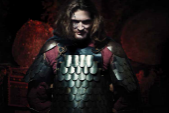 Changes – SEALs themeThe British Monarchy Crime and punishment               Star Gazers – Spring 1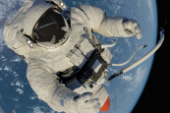 Discuss the issue of immigration in the context of aliensKeeping safe in cyberspace. Scream Machine – Summer 1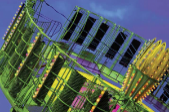 Enterprise focus Overcoming fearResolving conflict (Getting on and falling out)/How.                                 to deal with bullying if it arisesPeasants,Princes and Pestilence Autumn 1Changes – SEALs themeThe British Monarchy Crime and punishment               Star Gazers – Spring 1Discuss the issue of immigration in the context of aliensKeeping safe in cyberspace. Scream Machine – Summer 1Enterprise focus Overcoming fearResolving conflict (Getting on and falling out)/How.                                 to deal with bullying if it arisesBeast Creator – Autumn 2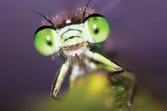 Plight of the bumblebee’ and work of the Bumblebee Conservation TrustDebating ethical issue of three parent babies to reduce genetic disorders                     A recipe for a successful community. Pharaohs – Spring 2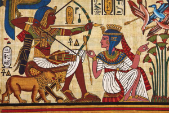 Treasuring memories to help us deal with bereavementJealousy Alchemy Island – Summer 2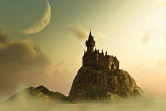 Recipe for the perfect class and schoolA recipe for friendshipKing Midas – greed YEAR 6A Child’s War - Autumn 1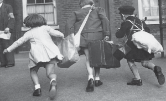 Family break upStanding in someone else’s shoes – empathyCharities and their importance Blood Heart – Spring 1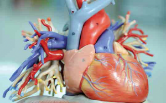 Caring for the elderlyThe advances of heart surgery techniques - heart lung bypass, open heart surgeryDiscuss making a sacrifice for someone you love                                Hola Mexico! – Summer 1The discovery of chocolate – link to FairtradeEnterprise  project. 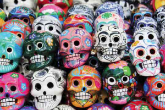 A Child’s War - Autumn 1Family break upStanding in someone else’s shoes – empathyCharities and their importance Blood Heart – Spring 1Caring for the elderlyThe advances of heart surgery techniques - heart lung bypass, open heart surgeryDiscuss making a sacrifice for someone you love                                Hola Mexico! – Summer 1The discovery of chocolate – link to FairtradeEnterprise  project. Frozen Kingdom – Autumn 2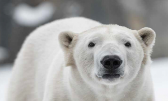 Melting of the ice caps – Global Warming Endangered speciesHow people adapt to changing                                   circumstances and new situationsTomorrow’s World – Spring 2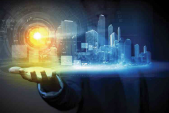 What job could I do? – aspirations A world without child slavery – UnicefThe Rights of the Child – Unicef ID – Summer 2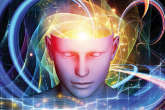 Sex and Relationships Education We are all unique – what makes us all special. 